Name _______________________________________ Period _______ Date: _____________Genetics Pre-AssessmentThe rock pocket mouse is type of mouse that lives in the southwestern U.S. and Mexico.  Most of these mice are tan; however some of these mice have black fur.   The only difference between a tan mouse and black mouse is a single gene that relates to fur color. 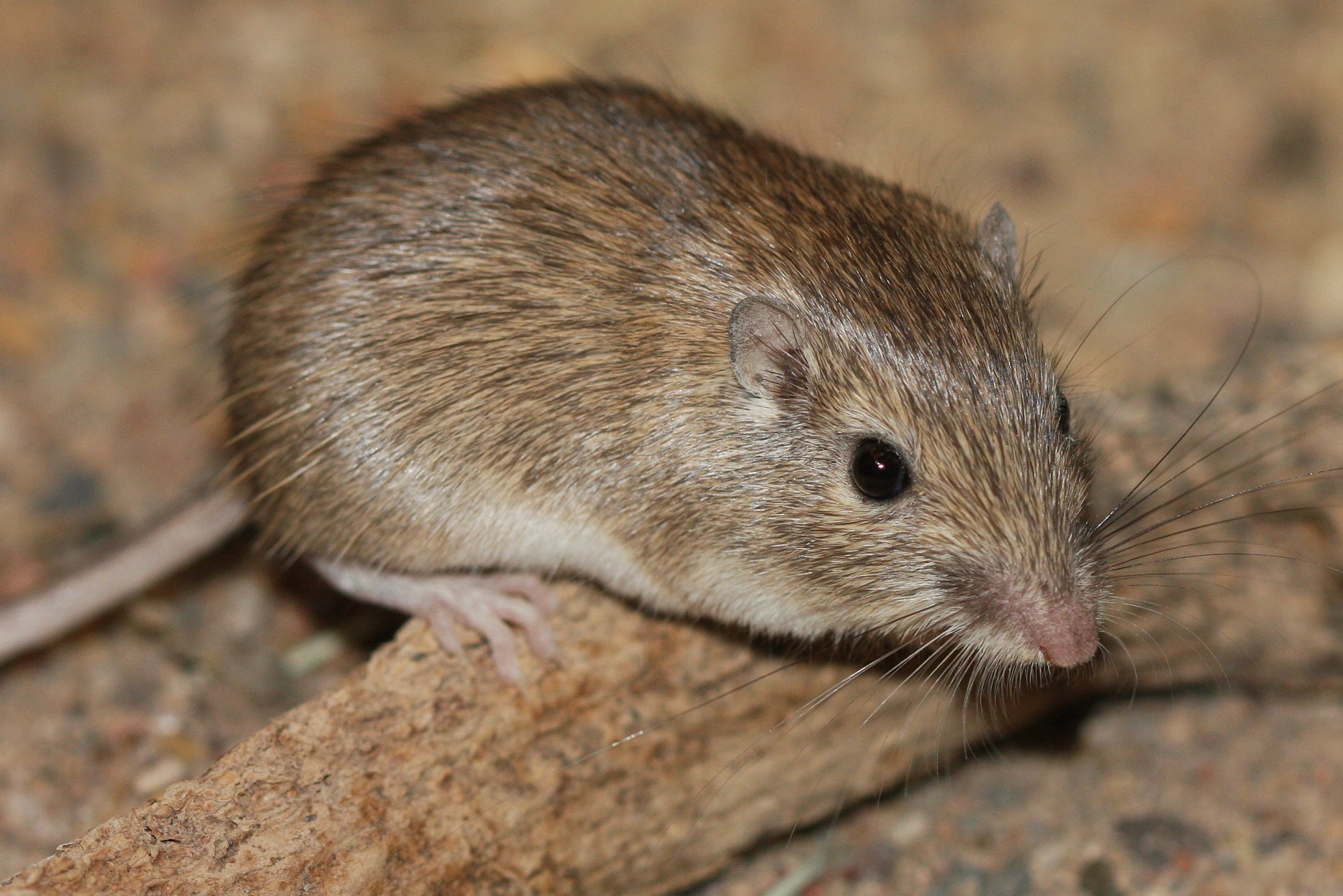 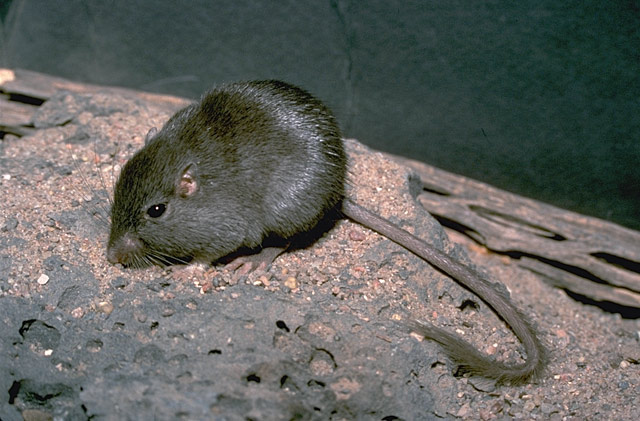 A.  	Explain how a difference in a gene between a tan mouse and a black mouse could result in the different fur colors.B.  	Draw and label diagrams to support your explanation for the differences between tan and black mice.  Note: You must write a thorough explanation; a diagram by itself is not sufficient.You may also use the back of this sheet. 